Муниципальное казенное дошкольное образовательное учреждение «Детский сад общеразвивающего вида с приоритетным осуществлением физического развития «Незабудка» п. Воротынск Бабынинского районаКОНСПЕКТ ИГРОВОЙ СИТУАЦИИдля детей младшего возраста«Мы стираем одежду сами»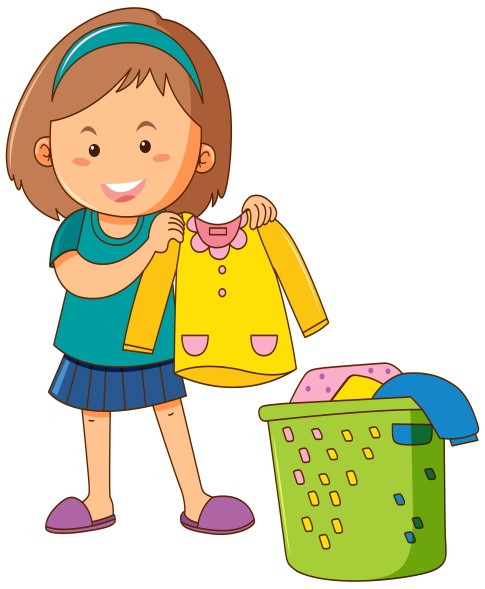 Выполнила: воспитатель Костоглодова М.А.2022г.Задачи:Образовательные:- в игровой ситуации формировать умение решать проблему: «помочь кукле стать чисто одетой и опрятной»;- способствовать обогащению содержания игр «в семью»;- научить детей действовать по определённому алгоритму;- научить использовать полученные знания в самостоятельной игре.Развивающие:- вызвать интерес к познавательной и исследовательской деятельности по теме «Одежда»; - создать представление о действиях и предметах, необходимых для стирки;- научить соотношению речи и движений при воспроизведении детских стихов, потешек;- развивать долговременную зрительную и слуховую память.Воспитательные:- пробудить интерес к работе, желание активно в ней участвовать;- закрепить представления о необходимости содержать одежду в чистоте;- воспитывать аккуратность.Оборудование: стол, 2 таза для стирки и полоскания, кукольные вещи (платье, юбка, рубашка, кофта, штаны), мыло, теплая вода, кукла; верёвка с вешалками для сушки белья, полотенца или салфетки, кроватка.Ход игры:Сюрпризный момент: (стук в дверь) появление куклы Даши.К нам сегодня в гостиДашенька пришла.Дома кашу ела,В гости нас звала.Только вот беда случилась,Даша в каше извозилась.Плачет, плачет Даша наша,Замарала платье в каше.Чем же Даше мы поможем?Что мы здесь поделать можем?Вопросы проблемного характера: - Что нам необходимо сделать, чтобы кукла Даша была чисто одета? (Выстирать грязную одежду).- Что нужно для стирки одежды? (Нам необходима вода, таз, мыло).Дети садятся за небольшой стол, на котором учитель будет показывать рабочие действия.Создается интерес к предстоящему делу, через прямые действия развивается способность познавать окружающий мир.- Можно ли сразу приступить к стирке грязной одежды? Почему?  (одежда находится на кукле).- Давайте подумаем и скажем, что же мы должны сделать?  (снять с куклы всю грязную одежду).- Отлично! Давайте я буду снимать с куклы Даши грязную одежду, а вы представляйте и показывайте, как вы снимаете одежду с куклы.Дети внимательно следят за всеми действиями воспитателя, отвечают на вопросы, имитируют снятие одежды с воображаемой куклы.(Развиваются познавательные и исследовательские способности; пополняется словарный запас детей).Воспитатель говорит: «А теперь давайте дадим нашей кукле отдохнуть, она очень устала». И просит кого-то из детей отнести куклу Дашу в кроватку.- Грязное платье с куклы мы сняли, что делаем теперь? (нужно замочить платье  в воде).Чтобы платье постирать,              Нужно тазик срочно взять.        И туда налить водицы,                    И намылить платье мыльцем.- Замачиваем платье в тазике с тёплой водой.Воспитатель разрешает каждому ребенку прикоснуться к воде в тазу и определить, что она теплая. Грязное белье лежит на стуле рядом с тазиком. Воспитатель берет платье, стирает его и приговаривает: «Я возьму мыло и постираю платье». Намыливает так, чтобы было много пены.Воспитатель: «А это, что?». (Ответ детей – пена).Воспитатель начинает стирать и в процессе стирки спрашивает детей:- Что я сейчас делаю? (Дети отвечают).- Я беру мыло и начинаю намыливать мокрое платье. Повторите «намыливаю».- А это что? (Показывает на носочки, штанишки, кофточку).- И носочки, и кофточку, и штанишки тоже постираем – всё будет чистое.-Мы постирали одежду, но что же нам теперь надо сделать? (прополоскать в чистой воде).Воспитатель наливает теплую воду в другой таз и начинает полоскать бельё.- Что мы сейчас с вами делали? (прополоскали одежду).Предлагаем одному ребенку помочь воспитателю прополоскать и отжать платье.Дети следят за действиями воспитателя, отвечают на вопросы, повторяют каждое действие воспитателя с воображаемой одеждой, повторяют слова за воспитателем, одновременно вместе с воспитателем имитируя стирку.ФизминуткаМы стираем, мы стираем,Мы стираем, мы стираем,                                                 Раз, два, три - руками трём.А потом мы прополощем,А потом мы прополощем,Сильно-сильно отожмём,А потом вот так встряхнём,А потом вот так встряхнёмИ прищепочки возьмём.- Теперь вся одежда чистая!- Можно надевать одежду на куклу?- Почему? (одежда мокрая).- Что нам нужно сделать, чтобы она стала сухой? (высушить). Как?- Для этого мы повесим одежду на верёвку, чтобы одежда высохла.Воспитатель предлагает повесить одежду на веревку и закрепить ее прищепками. После этого предлагает детям повторить слово «прищепки». Затем воспитатель предлагает детям повесить остальную одежду, постоянно спрашивая, что они вешают?А давайте мы с вами сейчас поиграем в игру.